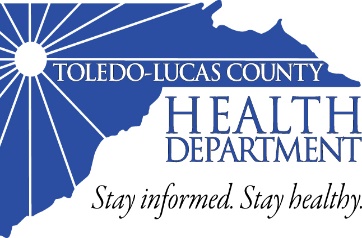 Print NameSignatureDivision / Program